ALLIANZ FLOTILA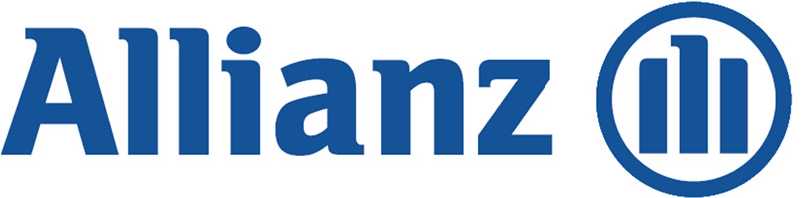 PŘÍLOHA (HROMADNÁ PŘIHLÁŠKA)KE SKUPINOVÉ SMLOUVĚ Č.898439076Pojistitel	Samostatný pojišťovací zprostředkovatelALLIANZ POJIŠŤOVNA, A. S.	RESPECT,A.S.Ke Štvanici 656/3, 186 00 Praha 8	Pod Krčským lesem 2016/22, 14200 Praha 4 - KrčIČO 47 11 59 71, obchodní rejstřík u Městského soudu v Praze, oddíl B, vložka 1815 IČO: 25 14 63 51www.allianz.cz	e-mail: respect.kv@respect.czPojistník (zájemce o pojištění)POVODÍ OHŘE, S. P.BEZRUČOVA 4219, 43003 CHOMUTOVIČO: 70889988e-mail: SLOVNÍK ZKRATEKPR = povinné ručení	NV = náhradní vozidloHP = havarijní pojištěníPŘIHLÁŠKA Č. 790446263929700, 0, 0, 0, 0, 0, 0, 0, 0CELKOVÉ ROČNÍ POJISTNÉCELKOVÉ ČTVRTLETNÍ POJISTNÉSenior manažer správy pojištění a penzeČíslo přihláškyTovární značkaTypSPZVINDatum počátku pojištění4. 9. 2023Výkon (kW)-GAPnesjednánoHodina a minuta počátku pojištění00:00Palivo/pohon-Obchodní sleva HP-Provozovatel vozidla – jménostejný jako pojistníkCelková hmotnost (kg)18000HP roční pojistné (Kč)-Provozovatel – IČO/RČ-Počet míst k sezení-Skla limit (Kč)nesjednánoProvozovatel – adresa-Účel použitíběžný provozSkla roční pojistné (Kč)-Vlastník vozidla – jménostejný jako pojistníkDatum 1. registrace31. 8. 2023Zavazadla limit (Kč)nesjednánoVlastník – IČO/RČ-Výchozí cena vozidla (Kč)929 700Zavazadla roční pojistné (Kč)-Vlastník – adresa-Cena vozidla určena podleklientaNV denní limit (Kč) / počet dnínesjednánoDruh vozidlapřípojná vozidla nad 3500 kgPR limit (Kč) újma na zdraví / škody na majetku150/150 mil. KčNV roční pojistné (Kč)-Kód HP853 99Obchodní sleva PR-Přímá likvidace roční pojistné (Kč)nesjednánoTovární značkaPřívěsyPR roční pojistné (Kč)144Úraz celá osádka / řidičnesjednánoTypBG, CA2HP v rozsahunesjednánoÚraz počet násobků poj. částek-SPZ-HP spoluúčast-Úraz roční pojistné (Kč)-Druh SPZstandardníHP územní platnost jen ČRnesjednánoAsist. PLUS variantanesjednánoVINHP nesprávná obsluhanesjednánoAsist. PLUS roční pojistné (Kč)-Číslo TP-HP sklápěčkynesjednánoCELKOVÉ ROČNÍ POJISTNÉZdvih. objem (cm³)-HP pracovní strojnesjednánoZA TOTO VOZIDLO144 Kč